OŚWIADCZENIE WNIOSKODAWCY DOTYCZĄCE PRIORYTETU 1/składa Pracodawca, który ubiega się o środki na kształcenie ustawiczne w ramach priorytetu 1/Oświadczam/y w imieniu swoim lub podmiotu, który reprezentuję/my, 
że pracownik:  …………………………..………*(Inicjały - pierwsza litera imienia oraz pierwsza litera nazwiska pracownika)wskazany do kształcenia w ramach Priorytetu nr 1 spełnia warunki dostępu do priorytetu 
tj.  ** pracuje bezpośrednio z pracownikami cudzoziemskimi oraz wnioskowane szkolenie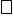 ułatwi lub umożliwi mu pracę z zatrudnionymi lub planowanymi do zatrudnieniaw przyszłości cudzoziemcami        lub  jest zatrudnionym cudzoziemcem, uprawnionym do wykonywania pracy na terenie RP             w okresie kształcenia ustawicznego……………………………………………………………………………………………………………………………………………………………………………………………………………………………………………………………………………………………………………………………………………………………………………………………………………………………………………………………………………………………………………       /krótki opis specyficznych potrzeb pracowników cudzoziemskich i pracodawcy ich zatrudniającego/      …………………                                                                     ……………………………………../data/	/podpis i pieczęć Pracodawcy lub osoby uprawnionej do reprezentowania Pracodawcy/  *  niniejsze oświadczenie należy wypełnić osobno dla każdej osoby planowanej do objęcia wsparciem w ramach                  priorytetu 1**  właściwe zaznaczyć